Helmitiedote – Juantehtaan koulun tiedotuslehti	                    Helmikuu 2018A2-kielen valintaKoulussamme on mahdollista valita 4. luokalta alkava vapaaehtoinen kieli (saksa, venäjä, ranska). Ryhmä perustetaan, mikäli ilmoittautuneita ryhmään on riittävästi. Vanhempainilta kielivalinnoista pidetään maanantaina 5.2 klo 18. Tervetuloa!Ystävänpäivän kahvio 14.2.2018.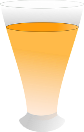 Juantehtaan koulun 6A-luokan oppilaat järjestävät keskiviikkona 14.2. 2018 ystävänpäivän kahvion. Kahviopäivänä oppilaat käyvät vuorollaan herkuttelemassa ystävänpäivän merkeissä. Kahviossa myydään mm. leivonnaisia, suolaisia herkkuja ja mehua. Kahviopäivänä oppilas voi varata mukaansa pienen määrän rahaa ostoksia varten, mieluiten kolikoita. Kahviopäivän tuotto menee kokonaisuudessaan 6A luokkalaisten leirikoulurahastoon.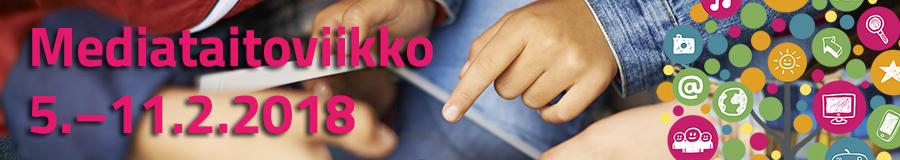 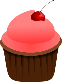 MediataitoviikkoKoulumme on ilmoittautunut tänäkin vuonna Mediataitoviikkoon (viikko 6). Mediataitoviikko on mediakasvatuksen teemaviikko, jonka tavoitteena on kehittää lasten, nuorten ja aikuisten mediataitoja. Mediataitoviikko järjestetään 5.–11.2.2018.Elämme mediakulttuurin aikakautta, jossa mediataidoista on tullut keskeinen osa perustaitoja. Niin kouluissa, kotona kuin muillakin kasvatuksen alueilla on lisääntynyt tarve mediakasvatukseen. Taitavaksi ja vastuulliseksi mediankäyttäjäksi ei tulla useinkaan itsekseen, vaan osana yhteisöä ja kasvatuksen avulla (Mediataitoviikko.fi). Mediataitoviikon sisältöä löytyy  www.mediataitokoulu.fi. Tunne- ja vuorovaikutustaidotJuantehtaan koulu on mukana Tunne- ja vuorovaikutustaitojen opettamishankkeessa (4Alk. ja 3-4Blk.), jossa painopiste on hanketyöntekijöiden pitämissä oppitunneissa 4.-luokan oppilaille sekä heidän opettajilleen. Tunne –ja vuorovaikutustaitoja on myös 2A.-luokalla tunti viikossa.  Hanketyöntekijät kiertävät kouluilla opettamassa 4.  luokan oppilaille tunne- ja vuorovaikutustaitoja, niin että oma opettaja on mukana tunneilla. Hanketyöntekijät pitävät koulutuksia myös opettajille ja tarvittaessa myös vanhemmille. Vanhempainilta on hankkeen tiimoilta pidetty syyslukukaudella 4A- ja 3-4B-luokan huoltajille. Paperisia tiedotteita lähetetään tulevaisuudessa mahdollisimman vähän, toivomme huoltajien seuraavan aktiivisesti Wilmaa ja PedaNettia.TULEVIA TAPAHTUMIA5.2. vanhempainilta klo 18.00 A2-kielivalinnoistaViikolla 7 laskiaismäenlaskua luokittain.Ystävänpäivän kahvio 14.2.Penkkarit 15.2.Wanhojen tanssit 16.2. klo 12.15.22.2. Ice Marathon- tapahtuma Kuopiossa 3A, 4A ja 5A. Talviloma 5.-11.3.2018.                                                     Yhteistyöterveisin Juantehtaan koulun väki!